2.02 + 2.04 + 2.07 + 2.08 = 53% of total score points2.01 + 2.05 = 23% of total score points1.02 = 10% of total score points+ 1.03 = 7% of total score points2.03 + 2.06 = 7% of total score points2.02 Use trigonometric and inverse trigonometric functions to model and solve problems; justify results. 2.02a Solve using graphs and algebraic properties. (1)2.02b Create and identify transformations with respect to period, amplitude, and vertical and horizontal shifts. (1)2.02c Develop and use the law of sines and the law of cosines. (2)2.02 Use trigonometric and inverse trigonometric functions to model and solve problems; justify results. 2.02a Solve using graphs and algebraic properties. (1)2.02b Create and identify transformations with respect to period, amplitude, and vertical and horizontal shifts. (1)2.02c Develop and use the law of sines and the law of cosines. (2)Vocabulary/Concepts/SkillsPeriodAmplitudePhase ShiftFrequencyInterceptsSinusoidalDomain/RangeLaw of SinesLaw of CosinesDependent VariablesIdentitiesTrig Ratios (sin, cos, tan, sec, csc, cot)Effects of a, b, c, and d in 1. At a particular location on the Atlantic coast, a pier extends over the water. The height of the water on one of the supports is 5.4 feet, at low tide (2 AM) and 11.8 feet at high tide, 6.2 hours later.  a. Write an equation describing the depth of the water at this location t hours after midnight.b. Use the form . What will be the depth of the water at this support at 4 AM?Vocabulary/Concepts/SkillsPeriodAmplitudePhase ShiftFrequencyInterceptsSinusoidalDomain/RangeLaw of SinesLaw of CosinesDependent VariablesIdentitiesTrig Ratios (sin, cos, tan, sec, csc, cot)Effects of a, b, c, and d in 2. Find the amplitude, period and phase shift of the function Vocabulary/Concepts/SkillsPeriodAmplitudePhase ShiftFrequencyInterceptsSinusoidalDomain/RangeLaw of SinesLaw of CosinesDependent VariablesIdentitiesTrig Ratios (sin, cos, tan, sec, csc, cot)Effects of a, b, c, and d in 3. Solve  for Vocabulary/Concepts/SkillsPeriodAmplitudePhase ShiftFrequencyInterceptsSinusoidalDomain/RangeLaw of SinesLaw of CosinesDependent VariablesIdentitiesTrig Ratios (sin, cos, tan, sec, csc, cot)Effects of a, b, c, and d in 4. In the interval  , find the exact solutions for  without 
a calculator.5. To find the distance between two points A and B on opposite sides of a lake,
a surveyor chooses a point C which is 720 feet from A and 190 feet from B.  If the angle at C measures , find the distance from A to B5. To find the distance between two points A and B on opposite sides of a lake,
a surveyor chooses a point C which is 720 feet from A and 190 feet from B.  If the angle at C measures , find the distance from A to B6. Solve 6. Solve 7. Using the formula, , find  without a calculator.7. Using the formula, , find  without a calculator.8. Verify the following trigonometric identity. .8. Verify the following trigonometric identity. .9. A plane is flying from city A to city B, which is 115 mi due north. After flying 45 mi, the pilot must change course and fly 15 west of north to avoid a thunderstorm. If the pilot remains on this course for 25 mi, how far will the plane be from city B?9. A plane is flying from city A to city B, which is 115 mi due north. After flying 45 mi, the pilot must change course and fly 15 west of north to avoid a thunderstorm. If the pilot remains on this course for 25 mi, how far will the plane be from city B?10. Prove that the following statements are true.a.   		b.   c.   			d.   10. Prove that the following statements are true.a.   		b.   c.   			d.   11. Convert to radians. a.   		b.   		c.   11. Convert to radians. a.   		b.   		c.   12. Convert to degrees.a.   				b.   				c.   12. Convert to degrees.a.   				b.   				c.   13. Find one positive coterminal angle and one negative coterminal angle for each of the following.a.   				b.   				c..   13. Find one positive coterminal angle and one negative coterminal angle for each of the following.a.   				b.   				c..   14. Write the exact value of all six trig ratios for the following angles.a.   					b.   14. Write the exact value of all six trig ratios for the following angles.a.   					b.   15. Write the exact value of all six trig ratios using the given information.a.    is in quadrant 3		b.   15. Write the exact value of all six trig ratios using the given information.a.    is in quadrant 3		b.   16.   Two trees are 120 feet apart. From the exact middle between them, the angles of elevation of their tops are . How much taller is one tree than the other? 16.   Two trees are 120 feet apart. From the exact middle between them, the angles of elevation of their tops are . How much taller is one tree than the other? 17. Find all exact solutions for the following equations.a.   			b.   			c.   d.   			e. 17. Find all exact solutions for the following equations.a.   			b.   			c.   d.   			e. 18. Use a calculator to solve each equation on the interval ).a. 			b.   			c.   18. Use a calculator to solve each equation on the interval ).a. 			b.   			c.   19. Graph two periods of each of the following. Find the transformations, amplitude, period, domain, and range.a.                       b.   19. Graph two periods of each of the following. Find the transformations, amplitude, period, domain, and range.a.                       b.   20. Examine the graph below and determine the amplitude, period, phase shift, and vertical shift of each using COSINE as the parent function for (a) and using SINE as the parent function for (b).  Then write an equation of the function.a. 		                                                                b. 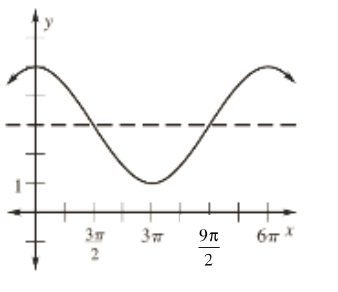 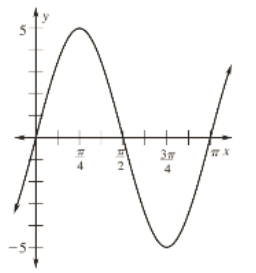 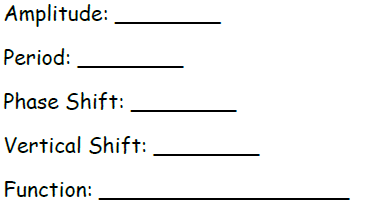 20. Examine the graph below and determine the amplitude, period, phase shift, and vertical shift of each using COSINE as the parent function for (a) and using SINE as the parent function for (b).  Then write an equation of the function.a. 		                                                                b. 21. Identify the amplitude, period, phase shift and vertical shift of the following trig functions.a. 					b. 21. Identify the amplitude, period, phase shift and vertical shift of the following trig functions.a. 					b. 22. Given the following information about each trig function, write a possible equation for each.a.						b.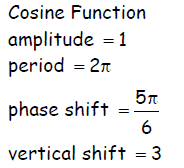 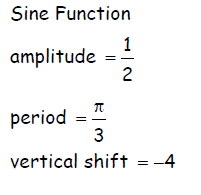 22. Given the following information about each trig function, write a possible equation for each.a.						b.2.04 Use the composition and inverse of functions to model and solve problems. (4)2.04 Use the composition and inverse of functions to model and solve problems. (4)Vocabulary/Skills/ConceptsDecomposition Reflection over Domain/Range of InversesOne-to-OneDomain Restrictions1 Write the inverse of  if .Vocabulary/Skills/ConceptsDecomposition Reflection over Domain/Range of InversesOne-to-OneDomain Restrictions2. Let  and . Find and simplify  and identify its domain.Vocabulary/Skills/ConceptsDecomposition Reflection over Domain/Range of InversesOne-to-OneDomain Restrictions3. If  and , when does ?Vocabulary/Skills/ConceptsDecomposition Reflection over Domain/Range of InversesOne-to-OneDomain Restrictions4. Write the inverse of .Vocabulary/Skills/ConceptsDecomposition Reflection over Domain/Range of InversesOne-to-OneDomain Restrictions5. Write the inverse of Vocabulary/Skills/ConceptsDecomposition Reflection over Domain/Range of InversesOne-to-OneDomain Restrictions6. Find the inverse of each of the following. a.   					b.   2.07 Use recursively defined functions to model and solve problems. 2.07 a-Find the sum of a finite sequence (1)2.07 b-Find the sum of an infinite sequence (0)2.07 c-Determine whether a given series converges or diverges (1)2.07 d-Translate between recursive and explicit representations (2)2.07 Use recursively defined functions to model and solve problems. 2.07 a-Find the sum of a finite sequence (1)2.07 b-Find the sum of an infinite sequence (0)2.07 c-Determine whether a given series converges or diverges (1)2.07 d-Translate between recursive and explicit representations (2)Vocabulary/Concepts/SkillsLinear SequenceArithmetic SequenceGeometric SequenceGeometric SeriesSubscript NotationSummation NotationConvergeDivergeTranslate between recursive and explicit representations1. A sequence of numbers is defined as  and in general  for all . What is the value of  to the nearest hundredth?Vocabulary/Concepts/SkillsLinear SequenceArithmetic SequenceGeometric SequenceGeometric SeriesSubscript NotationSummation NotationConvergeDivergeTranslate between recursive and explicit representations2. How do you know when a series converges or diverges?Vocabulary/Concepts/SkillsLinear SequenceArithmetic SequenceGeometric SequenceGeometric SeriesSubscript NotationSummation NotationConvergeDivergeTranslate between recursive and explicit representations3. Use the following series to answer the questions below: a. Write the series in expanded form.b. Evaluate the series through the given terms.Vocabulary/Concepts/SkillsLinear SequenceArithmetic SequenceGeometric SequenceGeometric SeriesSubscript NotationSummation NotationConvergeDivergeTranslate between recursive and explicit representations4. Find the sum of the first 20 terms of the arithmetic sequence with  and . Write an explicit formula for the sequence5. James knows that a certain convergent series has the sum of 2.5 and its first term is 2. Find the “r” value for this series.5. James knows that a certain convergent series has the sum of 2.5 and its first term is 2. Find the “r” value for this series.6. There are 15 rows of seats on a concert hall with 25 seats in the 1st row, 27 seats in the 2nd row, 29 seats in the 3rd row, and so on.a. Write an explicit form for the sequence.b. How many seats are in the concert hall?c. If the price per ticket is $12, how much will be the total sales for a one-night concert if it is sold out?6. There are 15 rows of seats on a concert hall with 25 seats in the 1st row, 27 seats in the 2nd row, 29 seats in the 3rd row, and so on.a. Write an explicit form for the sequence.b. How many seats are in the concert hall?c. If the price per ticket is $12, how much will be the total sales for a one-night concert if it is sold out?7. Suppose that  and  when . Expand the recursive sequence through term 6. Write an explicit formula for the sequence7. Suppose that  and  when . Expand the recursive sequence through term 6. Write an explicit formula for the sequence8. Write the sequence in summation notation.a.   	b.   8. Write the sequence in summation notation.a.   	b.   9.   Mrs. Yopp is building a brick pyramid in which there are 40 bricks on the bottom row, 38 on the second, 36 on the third, and so on. The top row has 12 bricks. How many bricks total are in the pyramid?9.   Mrs. Yopp is building a brick pyramid in which there are 40 bricks on the bottom row, 38 on the second, 36 on the third, and so on. The top row has 12 bricks. How many bricks total are in the pyramid?10.   Mrs. Leaptrott’s Honors Pre-Calc students are becoming increasingly addicted to math each day. On the first day they do 7 math problems. On the second, they do 15. On the third, they do 23, and so on. How many math problems do they do on the 35th day? How many math problems have they done total?10.   Mrs. Leaptrott’s Honors Pre-Calc students are becoming increasingly addicted to math each day. On the first day they do 7 math problems. On the second, they do 15. On the third, they do 23, and so on. How many math problems do they do on the 35th day? How many math problems have they done total?11.   Mrs. Beavers’ dog, Stella, was offered a modeling contract. The beginning salary is $35,000. If he expects to receive an annual increase of 3%, what will her salary be his 7th year?11.   Mrs. Beavers’ dog, Stella, was offered a modeling contract. The beginning salary is $35,000. If he expects to receive an annual increase of 3%, what will her salary be his 7th year?12. Determine the type of sequence (arithmetic or geometric), find the explicit formula, the recursive formula, the 5th term, and the sum of the first five terms. a.   				b.   12. Determine the type of sequence (arithmetic or geometric), find the explicit formula, the recursive formula, the 5th term, and the sum of the first five terms. a.   				b.   13.   Find the explicit formula and recursive formula for the arithmetic sequence where the 10th term is  and the 32nd term is .13.   Find the explicit formula and recursive formula for the arithmetic sequence where the 10th term is  and the 32nd term is .14. Given the recursive sequence, find the first five terms.a.   		b.   14. Given the recursive sequence, find the first five terms.a.   		b.   2.08 Explore the limit of a function graphically, numerically, and algebraically (4)2.08 Explore the limit of a function graphically, numerically, and algebraically (4)Vocabulary/Concepts/SkillsTable of ValuesLimitsApproachingExistenceAsymptotesContinuousInfinityEnd Behavior1. Let .  Use the table of values to determine what happens to  as .Vocabulary/Concepts/SkillsTable of ValuesLimitsApproachingExistenceAsymptotesContinuousInfinityEnd Behavior2. Describe the behavior of for large, positive values of x.Vocabulary/Concepts/SkillsTable of ValuesLimitsApproachingExistenceAsymptotesContinuousInfinityEnd Behavior3. Describe the behavior of  as Vocabulary/Concepts/SkillsTable of ValuesLimitsApproachingExistenceAsymptotesContinuousInfinityEnd Behavior4. Find the following limits without using a calculator:a. b. c. 2.01 Use functions (polynomial, rational, exponential, logarithmic, logistic, piecewise-defined, and greatest integer) to model and solve problems; justify results.a Solve using graphs and algebraic properties (2)2.01b Interpret the constants, coefficients, and bases in the context of the problem. (1)2.01 Use functions (polynomial, rational, exponential, logarithmic, logistic, piecewise-defined, and greatest integer) to model and solve problems; justify results.a Solve using graphs and algebraic properties (2)2.01b Interpret the constants, coefficients, and bases in the context of the problem. (1)Vocabulary/Concepts/SkillsIndependent/Dependent VariablesDomain/RangeInterval/Set NotationZeros/InterceptsEffects of a, b, c, and d in AsymptotesMinimum/MaximumIntersectionsEnd BehaviorIncreasing/DecreasingSystem of EquationsPiece-wise definedGreatest IntegerPowerRationalExponentialLogarithmicLogsistic1. Find the domain for each function. Show all of your work. Check your answer by graphing it on a calculator.a.   		b.   Vocabulary/Concepts/SkillsIndependent/Dependent VariablesDomain/RangeInterval/Set NotationZeros/InterceptsEffects of a, b, c, and d in AsymptotesMinimum/MaximumIntersectionsEnd BehaviorIncreasing/DecreasingSystem of EquationsPiece-wise definedGreatest IntegerPowerRationalExponentialLogarithmicLogsistic2. Each orange tree in a California grove produces 600 oranges per year if no more than 20 trees are planted per acre. For each additional tree planted per acre, the yield per tree decreases by 15 oranges.  a. Describe the orange tree yield algebraically.b. Determine how many trees per acre should be planted to obtain the greatest number of orangesVocabulary/Concepts/SkillsIndependent/Dependent VariablesDomain/RangeInterval/Set NotationZeros/InterceptsEffects of a, b, c, and d in AsymptotesMinimum/MaximumIntersectionsEnd BehaviorIncreasing/DecreasingSystem of EquationsPiece-wise definedGreatest IntegerPowerRationalExponentialLogarithmicLogsistic3. Classify the function. Then find the domain and range. Write in set notation and interval notation.a.				b.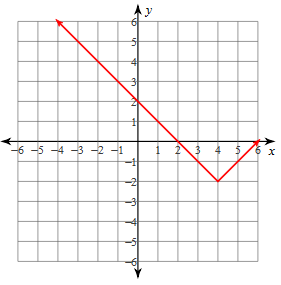 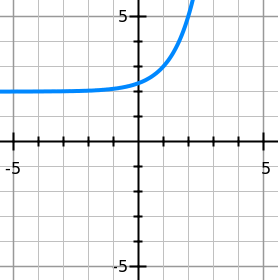 Vocabulary/Concepts/SkillsIndependent/Dependent VariablesDomain/RangeInterval/Set NotationZeros/InterceptsEffects of a, b, c, and d in AsymptotesMinimum/MaximumIntersectionsEnd BehaviorIncreasing/DecreasingSystem of EquationsPiece-wise definedGreatest IntegerPowerRationalExponentialLogarithmicLogsistic4. Are the following functions? Write yes or no.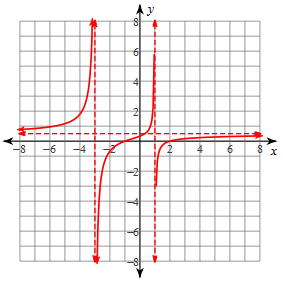 a.			        b.   	                                               c.   Vocabulary/Concepts/SkillsIndependent/Dependent VariablesDomain/RangeInterval/Set NotationZeros/InterceptsEffects of a, b, c, and d in AsymptotesMinimum/MaximumIntersectionsEnd BehaviorIncreasing/DecreasingSystem of EquationsPiece-wise definedGreatest IntegerPowerRationalExponentialLogarithmicLogsistic5. Find the local maximum and minimum, increasing and decreasing intervals, and domain and range for each of the following on the given interval.a.   	b.   6. Consider the graph of the polynomial function shown below.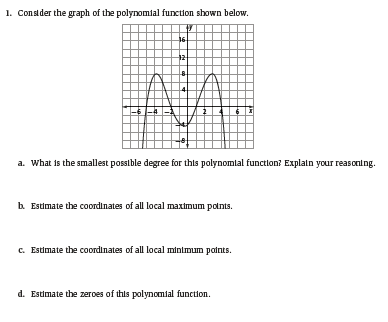 a.  What is the smallest possible degree for this polynomial function?  Explain your reasoning.
b.  Estimate the coordinates of all local maximum points.
c.  Estimate the coordinates of all local minimum points.
d.  Estimate the zeroes of this polynomial function.6. Consider the graph of the polynomial function shown below.a.  What is the smallest possible degree for this polynomial function?  Explain your reasoning.
b.  Estimate the coordinates of all local maximum points.
c.  Estimate the coordinates of all local minimum points.
d.  Estimate the zeroes of this polynomial function.7. Find the domain for each function. Show all of your work. Check your answer by graphing it on a calculator.a.   	b.   7. Find the domain for each function. Show all of your work. Check your answer by graphing it on a calculator.a.   	b.   8. An open box is to be made from a rectangular piece of material, 8 cm by 10 cm, by cutting equal squares from the corners and turning up the sides. Let  represent the length of the sides of the squares removed.  a. Write the volume, , of the box as a function of 			b. Approximate the dimensions of the box that will yield a maximum volume	c.  Find values of  such that .  Which of these is a physical impossibility in the construction of the box?8. An open box is to be made from a rectangular piece of material, 8 cm by 10 cm, by cutting equal squares from the corners and turning up the sides. Let  represent the length of the sides of the squares removed.  a. Write the volume, , of the box as a function of 			b. Approximate the dimensions of the box that will yield a maximum volume	c.  Find values of  such that .  Which of these is a physical impossibility in the construction of the box?9. Find the degree of the function, then sketch the graph (hint: find the multiplicity of each root!)a.   			b.   9. Find the degree of the function, then sketch the graph (hint: find the multiplicity of each root!)a.   			b.   10. Write the function for each graph.a.					b.					c.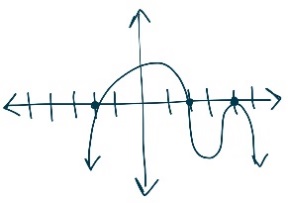 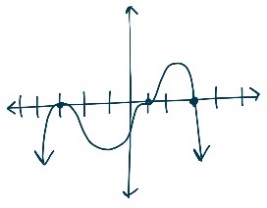 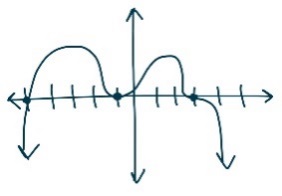 10. Write the function for each graph.a.					b.					c.11. Find all real and complex roots for each polynomial function.a.   			b.   11. Find all real and complex roots for each polynomial function.a.   			b.   12.   Form a function with real coefficients that has a degree of 3 and roots of 2 with a multiplicity of 1 and .12.   Form a function with real coefficients that has a degree of 3 and roots of 2 with a multiplicity of 1 and .13. Graph the following piecewise functions.a.   							b.13. Graph the following piecewise functions.a.   							b.14. Answer the following using the piecewise function from problem 13. a.   Find the domain of the function.			b.   Find the range of the function.c.   Find 			d.   Find 				e.   Find 14. Answer the following using the piecewise function from problem 13. a.   Find the domain of the function.			b.   Find the range of the function.c.   Find 			d.   Find 				e.   Find 15. Solve the following inequalities.a.   						b.   15. Solve the following inequalities.a.   						b.   16. Use the rational function  to find each of the following: VA, HA, Holes, Slant Asymptote, x- and y- intercept, and identify all possible limits16. Use the rational function  to find each of the following: VA, HA, Holes, Slant Asymptote, x- and y- intercept, and identify all possible limits17. Consider the graph of the rational function  .a.  Describe the domain of f(x) using set notation.b.  What are the coordinates of all x-intercepts of the graph?  c.  Find equation(s) of all vertical asymptotes of f(x).  17. Consider the graph of the rational function  .a.  Describe the domain of f(x) using set notation.b.  What are the coordinates of all x-intercepts of the graph?  c.  Find equation(s) of all vertical asymptotes of f(x).  18. The number of bears in at any given time t, (in years) in a federal game reserve is given by a. Find the population of bears when the value of t is 10.b. According to the model, what is the largest bear population can become?  Explain your answer.18. The number of bears in at any given time t, (in years) in a federal game reserve is given by a. Find the population of bears when the value of t is 10.b. According to the model, what is the largest bear population can become?  Explain your answer.2.05 Use polar equations to model and solve problems. 2.05a-Solve using graphs and algebraic properties (1)2.05b-Interpret the constants and coefficients in the context of the problem (3)2.05 Use polar equations to model and solve problems. 2.05a-Solve using graphs and algebraic properties (1)2.05b-Interpret the constants and coefficients in the context of the problem (3)Vocabulary/Concepts/SkillsPolar CoordinatesSystemPoleRadiusMagnitudeDirectionArgumentTranslate between Rectangular & Polar CoordinatesGraphing Technology1. When recording live performances, sound engineers often use a cardioid microphone because it captures the singer’s voice with limited outside noise from the audience. Suppose the boundary of the optimal pickup region is given by the equation , where r is measured in meters from the microphone on the mic stand. What is the maximum distance a musician could stand away from the microphone and still be within this boundary?Vocabulary/Concepts/SkillsPolar CoordinatesSystemPoleRadiusMagnitudeDirectionArgumentTranslate between Rectangular & Polar CoordinatesGraphing Technology2. Find the intersection of the following two polar graphs. and Vocabulary/Concepts/SkillsPolar CoordinatesSystemPoleRadiusMagnitudeDirectionArgumentTranslate between Rectangular & Polar CoordinatesGraphing Technology3. Archaeologists want to create a map of a recent dig using polar coordinates. On their grid, they used a rectangular coordinate system and marked the king’s tomb at  What would be the new coordinates of the king’s tomb if it were marked on a polar grid?4. Convert the following equation from polar to rectangular form. 4. Convert the following equation from polar to rectangular form. 5. Convert the following equation from rectangular to polar form. 5. Convert the following equation from rectangular to polar form. 6. Given the equations below:Identify the conic and write each equation in rectangular form.Write each equation in polar form.6. Given the equations below:Identify the conic and write each equation in rectangular form.Write each equation in polar form.7. Sketch the polar graphs:a.                             b. 	           c. 	7. Sketch the polar graphs:a.                             b. 	           c. 	1.02 Use the quadratic relations (quadratic, circle, ellipse, and hyperbola) to model and solve problems; justify results1.02a-Solve using tables, graphs, and algebraic properties (2)1.02b-Interpret the constants and coefficients in the context of the problem (1)1.02 Use the quadratic relations (quadratic, circle, ellipse, and hyperbola) to model and solve problems; justify results1.02a-Solve using tables, graphs, and algebraic properties (2)1.02b-Interpret the constants and coefficients in the context of the problem (1)Vocabulary/Concepts/SkillsParabolaCircleEllipseHyperbolaConic SectionsStandard FormCenterFocusMajor/Minor AxisVerticesFocal AxisLines of SymmetryDirectrixAsymptotesTransformationsParametric FormsSolve Equations/Inequalities & Justify Steps Used1. A parabolic satellite dish is modeled by the equation  and is measured in feet. In order to receive optimal signals, a satellite company must construct the receiver to be the focus of the parabolic dish.  How far from the vertex of the dish should the receiver be placed?Vocabulary/Concepts/SkillsParabolaCircleEllipseHyperbolaConic SectionsStandard FormCenterFocusMajor/Minor AxisVerticesFocal AxisLines of SymmetryDirectrixAsymptotesTransformationsParametric FormsSolve Equations/Inequalities & Justify Steps Used2. Given the following equation: a. Describe the type of conic section that is represented by the equation. Justify your response.b. Sketch the graph that models the equation of the conic section.Vocabulary/Concepts/SkillsParabolaCircleEllipseHyperbolaConic SectionsStandard FormCenterFocusMajor/Minor AxisVerticesFocal AxisLines of SymmetryDirectrixAsymptotesTransformationsParametric FormsSolve Equations/Inequalities & Justify Steps Used3. A sonic boom is heard along a hyperbola. If you hear a sonic boom that is audible along a hyperbola with the equation  where x and y are measured in miles. What is the shortest horizontal distance you could be to the airplane?Vocabulary/Concepts/SkillsParabolaCircleEllipseHyperbolaConic SectionsStandard FormCenterFocusMajor/Minor AxisVerticesFocal AxisLines of SymmetryDirectrixAsymptotesTransformationsParametric FormsSolve Equations/Inequalities & Justify Steps Used4. The shape of a roller coaster loop in an amusement park can be modeled by  where x and y are measured in feet.a. What is the width of the loop along the horizontal axis?b. Determine the height of the roller coaster from the ground when it reaches the top of the loop, if the lower rail is 25 feet from ground level.Vocabulary/Concepts/SkillsParabolaCircleEllipseHyperbolaConic SectionsStandard FormCenterFocusMajor/Minor AxisVerticesFocal AxisLines of SymmetryDirectrixAsymptotesTransformationsParametric FormsSolve Equations/Inequalities & Justify Steps Used5. Use the given information to find an equation for each of the following.a. An ellipse with vertices  and foci .b. A hyperbola with center , a vertex at , and a focus at .Vocabulary/Concepts/SkillsParabolaCircleEllipseHyperbolaConic SectionsStandard FormCenterFocusMajor/Minor AxisVerticesFocal AxisLines of SymmetryDirectrixAsymptotesTransformationsParametric FormsSolve Equations/Inequalities & Justify Steps Used6. Given , find the vertex, direction of opening, focus, and directrix. Vocabulary/Concepts/SkillsParabolaCircleEllipseHyperbolaConic SectionsStandard FormCenterFocusMajor/Minor AxisVerticesFocal AxisLines of SymmetryDirectrixAsymptotesTransformationsParametric FormsSolve Equations/Inequalities & Justify Steps Used7. Given , find the center and radius. Vocabulary/Concepts/SkillsParabolaCircleEllipseHyperbolaConic SectionsStandard FormCenterFocusMajor/Minor AxisVerticesFocal AxisLines of SymmetryDirectrixAsymptotesTransformationsParametric FormsSolve Equations/Inequalities & Justify Steps Used8. Given   , find the center, vertices, co-vertices, foci, and major/minor axis. Vocabulary/Concepts/SkillsParabolaCircleEllipseHyperbolaConic SectionsStandard FormCenterFocusMajor/Minor AxisVerticesFocal AxisLines of SymmetryDirectrixAsymptotesTransformationsParametric FormsSolve Equations/Inequalities & Justify Steps Used9. Given   , find the center, vertices, foci, and asymptotesVocabulary/Concepts/SkillsParabolaCircleEllipseHyperbolaConic SectionsStandard FormCenterFocusMajor/Minor AxisVerticesFocal AxisLines of SymmetryDirectrixAsymptotesTransformationsParametric FormsSolve Equations/Inequalities & Justify Steps Used10. Classify the following conic sections. Then write the conic section in standard form.a. 	                          b.  c           d. 1.01 Transform relations in two dimensions, describe the results algebraically and geometrically. (1Q)1.01 Transform relations in two dimensions, describe the results algebraically and geometrically. (1Q)Vocabulary/Concepts/SkillsEffects of a, b, c, and d in CoefficientsTranslationReflectionDilationEven/OddSymmetries1. Let  Graph f (x) and g (x). Identify similarities and explain differences between f (x) and g (x). 2. If the graph of f (x) is given, sketch the graph of g (x). Use the transformations from Example 1a above.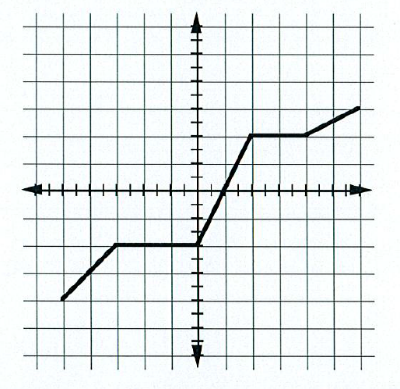 2. If the graph of f (x) is given, sketch the graph of g (x). Use the transformations from Example 1a above.3. Describe the circle with equation  in terms of a transformation of the unit circle whose center is at the origin.3. Describe the circle with equation  in terms of a transformation of the unit circle whose center is at the origin.4. Given  and .  Graph the function and the transformation.Compare the domain, range, and asymptotes of the two functions. What are the domain, range, and asymptotes of ?4. Given  and .  Graph the function and the transformation.Compare the domain, range, and asymptotes of the two functions. What are the domain, range, and asymptotes of ?5. Classify the function. Write the transformations.a.   9.          b.  5. Classify the function. Write the transformations.a.   9.          b.  6. Write the equation of a cubic graph that has been reflected over the x-axis and shifted left 5 units.6. Write the equation of a cubic graph that has been reflected over the x-axis and shifted left 5 units.7. Write the equation of a square root graph that has been vertically stretched by 5, moved up 6 units, and right 2 units.7. Write the equation of a square root graph that has been vertically stretched by 5, moved up 6 units, and right 2 units.8. Write the equation of a simple rational graph that has been translated left 3 units and down 8 units.8. Write the equation of a simple rational graph that has been translated left 3 units and down 8 units.1.03 Operate with vectors in two dimensions to model and solve problems (1)1.03 Operate with vectors in two dimensions to model and solve problems (1)Vocabulary/Concepts/SkillsMagnitudeDirectionAddition/Subtraction of VectorsScalar MultiplicationResultant Vector1. A pilot flies a plane due west for 150 miles, then turns 42° north of west for 70 miles. Find the plane’s resultant distance and direction from the starting point.Vocabulary/Concepts/SkillsMagnitudeDirectionAddition/Subtraction of VectorsScalar MultiplicationResultant Vector2. A ferry shuttles people from one side of a river to the other. The speed of the ferry in still water is 25 mi/h. The river flows directly north at 9 mi/h. If the ferry heads directly west, what are the ferry's resultant speed and direction? Vocabulary/Concepts/SkillsMagnitudeDirectionAddition/Subtraction of VectorsScalar MultiplicationResultant Vector3. To find the distance between two points A and B on opposite sides of a lake, a surveyor chooses a point C which is 720 feet from A and 190 feet from B. If the angle at C measures 68, find the distance from A to B.Vocabulary/Concepts/SkillsMagnitudeDirectionAddition/Subtraction of VectorsScalar MultiplicationResultant Vector4. Miss Wright is flying an airplane. The airplane has an airspeed of 350 kilometers per hour in the direction . The wind velocity is 42 kilometers per hour in the direction . Find the resultant vector representing the path of the plane relative to the ground. What is the ground speed of the plane? What is its direction?Vocabulary/Concepts/SkillsMagnitudeDirectionAddition/Subtraction of VectorsScalar MultiplicationResultant Vector5. A vector v had an initial point P and a terminal point Q. Find its position vector and write it in both component and  form.a.   and 	b.   and Vocabulary/Concepts/SkillsMagnitudeDirectionAddition/Subtraction of VectorsScalar MultiplicationResultant Vector6. Use the vectors to answer the following questions.a.   			b.   c.   			d.   e.   			f.   g. unit vector for v                         h. angle between v and w2.03 For sets of data, create and us calculator-generated models of linear, polynomials, exponential, trigonometric, power, logistic, and logarithmic function.2.03a Interpret the constants, coefficients, and bases in the context of the data (0)2.03b Check models of goodness-of-fit; use the most appropriate model to draw conclusions or make predictions (1)2.03 For sets of data, create and us calculator-generated models of linear, polynomials, exponential, trigonometric, power, logistic, and logarithmic function.2.03a Interpret the constants, coefficients, and bases in the context of the data (0)2.03b Check models of goodness-of-fit; use the most appropriate model to draw conclusions or make predictions (1)Vocabulary/Concepts/SkillRegressionResidualsCorrelation CoefficientInterpret constants, coefficients, basesInterpolateExtrapolateEstimatePredict1. The data in the table shows the circulation in millions of USA Today from 1985 to 1993.  Years are shown as the number of years since 1985.a. Use the first and last data points to find an exponential model of the form  for the data.  How good is the fit?  b. According to this model, what
is the estimated circulation in 2002?  c. Compare the estimate with the actual circulation. What other functions might model the data well?e. Explain why another function is more reasonable in the context of the problem.2. Shown is the number of cable television subscribers in the US for several years between 1970 and 1994.  Years are expressed as number of years since 1970 and the number of subscriptions is given in millions.  Look at a scatter plot of the data and decide on an appropriate function to model the data. The data appears to be leveling off.  What in the context explains the leveling off?  Looking at your equation model, what is the number to which the data levels off- i.e. what is the carrying capacity?2. Shown is the number of cable television subscribers in the US for several years between 1970 and 1994.  Years are expressed as number of years since 1970 and the number of subscriptions is given in millions.  Look at a scatter plot of the data and decide on an appropriate function to model the data. The data appears to be leveling off.  What in the context explains the leveling off?  Looking at your equation model, what is the number to which the data levels off- i.e. what is the carrying capacity?2.06 Use parametric equations to model and solve problems (1)2.06 Use parametric equations to model and solve problems (1)Vocabulary/Concepts/SkillsParameterDependent/Independent VariableParametric PlotsMotion over timeTranslate between parametric and rectangular form1. Two rockets are fired from a space station. The first rocket’s path can be described using the parametric equations  and . The second rocket’s path can 
be described using the parametric equations  and .a. Eliminate the parameter for the equations given for the first rocket and express its path as a function.b. Eliminate the parameter for the equations given for the second rocket and express its
path as a function.c. Will the two rockets collide? Defend your answer using mathematical reasoningVocabulary/Concepts/SkillsParameterDependent/Independent VariableParametric PlotsMotion over timeTranslate between parametric and rectangular form2. Eliminate the parameter of the following parametric equations. a.   